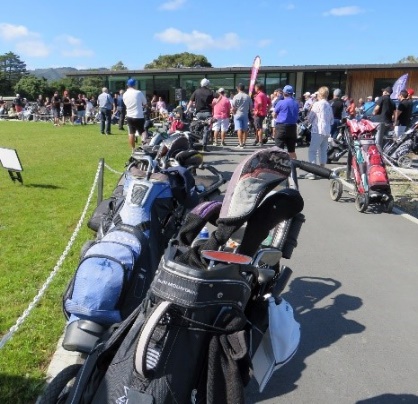 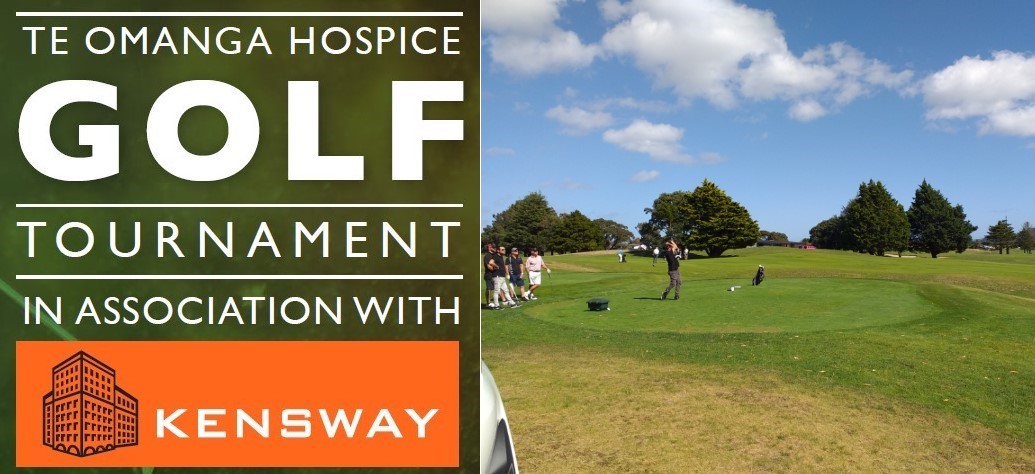 GOLF TOURNAMENT REGISTRATIONTournament: 	Friday 24 February 2023Time:		11am arrival for shotgun start at MiddayWhere: 	Boulcott’s Farm Heritage Golf Club, 33 Military Rd, Lower HuttFormat:	Ambrose, BBQ, nibbles & beverages throughout the day, prizes, raffles and auctions*Maximum handicaps 18 (Men) & 24 (Women) or your professional handicapFor more information please contact Debbie Ferrel on 04 886 5210.Please send completed form to events@teomanga.org.nzPayments can be made to our Te Omanga Hospice bank account 06-0507-0816463-00 Ref: GolfOr contact Debbie to request an invoice. All proceeds will help Te Omanga Hospice provide compassionate care and support to people living with a terminal or life limiting illness in the Hutt Valley.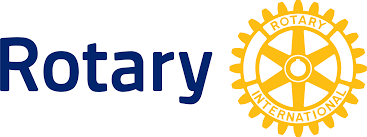 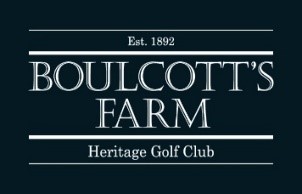 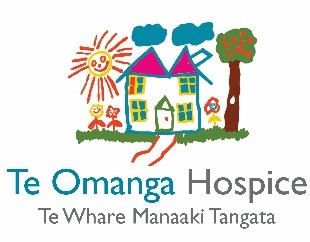 Team name:  Team name:  Team name:  Team name:  Player 1: Player 1: Player 1: *Handicap:  Player 2: Player 2: Player 2: *Handicap:   Player 3:  Player 3:  Player 3:  *Handicap:   Player 4:  Player 4:  Player 4:  *Handicap:   Captain contact detailsPh: Email: Email: $2500 for Hole Sponsorship and team of 4                                  OR  $600 for team of 4